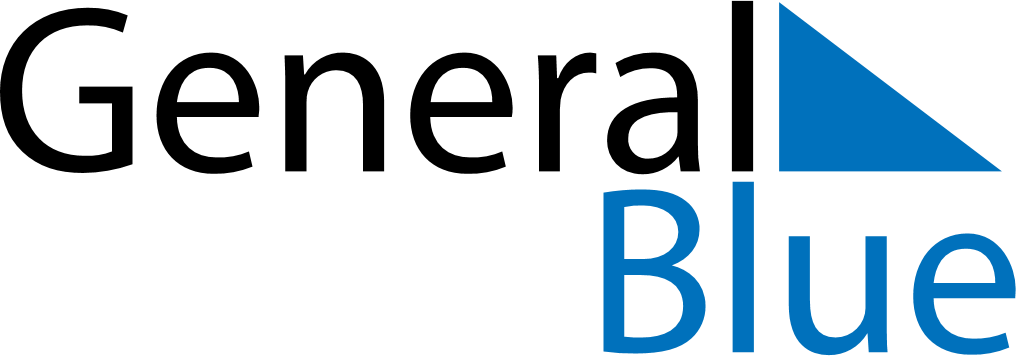 April 2022April 2022April 2022April 2022April 2022April 2022ColombiaColombiaColombiaColombiaColombiaColombiaMondayTuesdayWednesdayThursdayFridaySaturdaySunday12345678910Palm Sunday11121314151617Maundy ThursdayGood FridayEaster Sunday18192021222324252627282930NOTES